   NAP/LT4-08/2023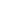 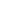 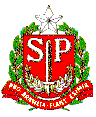 DSD02SD023COORDENADORIA DE GESTÃO DE RECURSOS HUMANOS  UO: 06DIRETORIA DE ENSINO REGIÃO LESTE 4UD: 267APOSTILA DE ALTERAÇÃO DE REGISTRO GERALO Dirigente Regional de Ensino, no uso de sua competência, conferida pelo Decreto 52.833, de 24/03/2008, expede a presente APOSTILA para declarar que o número do REGISTRO GERAL (RG) do(a) interessado(a) teve a alteração abaixo indicada:CPF / DCNomeNomeNomeCargo / Função AtividadeCargo / Função AtividadeSubq. / Tab. / QuadroFaixa  /  NívelUNIDADE DE CLASSIFICAÇÃOUNIDADE DE CLASSIFICAÇÃOUNIDADE DE CLASSIFICAÇÃOCódigo  U. A.DenominaçãoDenominaçãoMunicípioMunicípioDiretoria de EnsinoSÃO PAULOSÃO PAULOREGIÃO LESTE 4Registro Geral AnteriorRegistro Geral ApostiladoMotivoD.O.E.Local  e  DataCarimbo  e  Assinatura  do  Dirigente Regional de Ensino U S O     D O     D D P E